                         УтвержденоПостановлением Правительства № от 2015 г.Энергетический баланс на перспективу для 2015 г.I. ОБЩИЕ ПОЛОЖЕНИЯ1. Молдова является полноправным членом Энергетического сообщества (ЭС) с мая 2010 г. В качестве участника договора  Республика Молдова обязалась согласовать политику и законодательство в области энергетики с утверждённым в Европейском Союзе законодательством. В частности, Молдова приняла обязательство по внедрению европейского законодательства по энергетической статистике, которое предусматривает конкретные обязательства по представлению отчетности в ЕС. 2. Министерство экономики Республики Молдова, помимо других задач, в соответствии с Планом действий по созданию Системы энергетической статистики (PASSE) является ответственным за подготовку ежегодных энергетических балансов на краткосрочную перспективу. Основная цель этой задачи заключается в улучшении процесса энергетического планирования в Республике Молдова. Энергетический баланс на перспективу для 2015 года (в дальнейшем – Энергетический баланс) был разработан осенью 2014 года.3. Основная задача энергетических балансов на краткосрочную перспективу состоит в том, чтобы, основываясь на последнем доступном энергетическом балансе, опубликованном Национальным бюро статистики (НБС), составить прогноз на следующие два года. В настоящем энергетическом балансе предлагается прогноз на 2015 год.4. Прогноз доступен в следующих форматах:1) Энергетический баланс Республики Молдова: идентичный опубликованному НБС (Энергетический баланс Республики Молдова: Статистический сборник,  2013 год, Кишинэу, 2014 год);2) Баланс энергетических продуктов (вышеупомянутая публикация), представляющий прогнозы с разбивкой по категориям энергетических продуктов;3) схема энергетических потоков, представляющая основные потоки Энергетического баланса.Энергетические потоки в Республике Молдова на перспективу5. Схема энергетических потоков  на перспективу  для 2015 года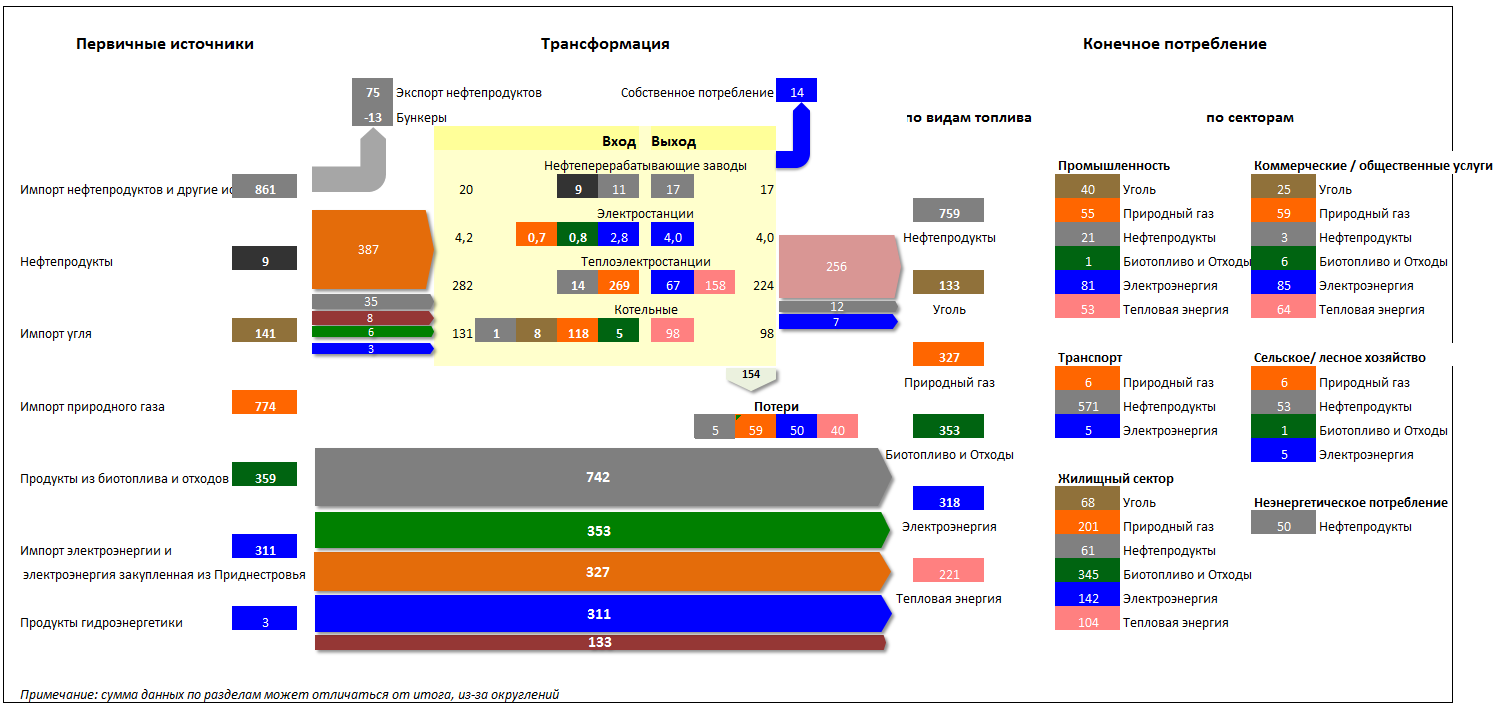 Энергетические балансы Республики Молдова на перспективуЭнергетический баланс на перспективу для  2015 годаЭнергетический баланс на перспективу с разбивкой по энергетическим продуктам  (2015г.)Основные энергетические показатели для Республики Молдова (2010-2015 гг.)3Балансы энергетических продуктов на (2010-2015 гг.):Энергетический баланс для угля на перспективу (2010-2015 гг.)Энергетический баланс для природного газа на перспективу (2010-2015 гг.)RCAC (СETР): совокупные ежегодные темпы роста.СРЕДНЯЯ: средняя,  рассчитанная за последние 4 года.UVC: равное последнему известному значению.USC : последняя известная структура. Всего классифицированы в соответствии со структурой / долей на рынке за прошедший год с известными значениями.Сумма: сумма подкатегории.Вычет: удерживается при расчете баланса.Энергетический баланс для нефтепродуктов на перспективу (2010-2015 гг.)RCAC (СETР): совокупные ежегодные темпы роста.СРЕДНЯЯ: средняя,  рассчитанная за последние 4 года.UVC: равное последнему известному значению.USC:  последняя известная структура. Всего классифицированы в соответствии со структурой / долей на рынке за прошедший год с известными значениями.Сумма: сумма подкатегории.Вычет: удерживается при расчете баланса.Энергетический баланс для биотоплива и отходов на перспкективу (2010-2015 гг.)RCAC (СETР): совокупные ежегодные темпы роста.СРЕДНЯЯ: средняя,  рассчитанная за последние 4 года.UVC: равное последнему известному значению.USC: последняя известная структура. Всего классифицированы в соответствии со структурой / долей на рынке за прошедший год с известными значениями.Сумма: сумма подкатегории.Вычет: удерживается при расчете баланса.Энергетический баланс для электроэнергии на перспективу (2010-2015 гг.)RCAC (СETР): совокупные ежегодные темпы роста.СРЕДНЯЯ):  средняя, рассчитанная за последние 4 года.UVC: равное последнему известному значению..USC:  последняя известная структура. Всего классифицированы в соответствии со структурой / долей на рынке за прошедший год с известными значениями.Сумма: сумма подкатегории.Вычет: удерживается при расчете баланса.Энергетический баланс для тепловой энергии на перспективу (2010-2015 гг.)RCAC (СETР): совокупные ежегодные темпы роста.СРЕДНЯЯ: средняя,  рассчитанная за последние 4 года.UVC: равное последнему известному значению.USC : последняя известная структура. Всего классифицированы в соответствии со структурой / долей на рынке за прошедший год с известными значениями.Сумма: сумма подкатегории.Вычет: Удерживается при расчете балансаЭнергетический баланс - все энергетические продукты на перспективу (2010-2015 гг.)тыс. тонн в нефтяном эквивалентетыс. тонн в нефтяном эквивалентетыс. тонн в нефтяном эквивалентетыс. тонн в нефтяном эквивалентетыс. тонн в нефтяном эквивалентетыс. тонн в нефтяном эквивалентетыс. тонн в нефтяном эквивалентетыс. тонн в нефтяном эквивалентеПРЕДЛОЖЕНИЕ И ПОТРЕБЛЕИИЕВсего продук-цииУгольПрирод-ный газНефте-продуктыБиотп-ливо и отходыЭлектро-энергияТепло-вая энергияПРЕДЛОЖЕНИЕ И ПОТРЕБЛЕИИЕВсего продук-цииУгольПрирод-ный газНефте-продуктыБиотп-ливо и отходыЭлектро-энергияТепло-вая энергияПервичный продукт371- - 93593- Входящие и другие источники119- - 1- 118- Импорт1968141774860- 194- Экспорт75- - 75- - - Бункеры-13- - -13- - - Изменения в запасах- - - - - - - ВАЛОВОЕ ВНУТРЕННЕЕ ПОТРЕБЛЕНИЕ2370141774782359314-ТРАНСФОРМАЦИЯ, ВХОД43983873563-Электростанции4- 1- 13- Теплоэлектроцентрали-производители энергии для общественных нужд240- 240- - - - ТЭЦ - производители энергии для собственного потребления42- 2814- - - Котельные - производители энергии для общественных нужд44- 44- - - - Котельные-производители энергии для собственного потребления8887415- - Нефтеперерабатывающие заводы- - - - - - - Нефтехимические установки20- - 20- - - Установки по сжижению- - - - - - - Предприятия по производству древесного угля1- - - 1- - Другие установки по переработке-- - - -- - ТРАНСФОРМАЦИЯ, ВЫХОД 343- - 17- 71 256Электростанции 4- - - - 4- Теплоэлектроцентрали-производители энергии для общественных нужд197- - - - 64134Теплоэлектроцентрали - производители энергии для собственного потребления27- - - - 324Котельные - производители энергии для общественных нужд39- - - - - 39Котельные-производители энергии для собственного потребления59- - - - - 59Нефтеперерабатывающие заводы17- - 17- - - Нефтехимические установки- - - - - - - Установки по сжижению- - - - - - - Предприятия по производству древесного угля- - - - - - - Другие установки по  переработке- - - - - - - Энергия, используемая для других целей14- - - - 14- ПОТЕРИ154- 595- 5040КОНЕЧНОЕ ПОТРЕБЛЕНИЕ2111133327759353318221ПРОМЫШЛЕННОСТЬ25040552118153Металлургическая промышленность- - - - - - - Химическая и нефтехимическая отрасли промышленности6- - 1- 41Неметаллических полезных ископаемых100383610- 16- Машиностроительная промышленность- - - - - - - Транспортное оборудование5- 1- - 4- Добывающая промышленность4- - 3- 1- Пищевые продукты, напитки и табачные изделия102215313448Целлюлоза, бумага и печать2- - - - 11Деревообработка и производство мебели5- 1- - 4- Сооружения6- 14- 1- Текстиль и изделия из кожи6- 1- - 32ДРУГИЕ ПРОИЗВОДСТВА14- - - - 131ТРАНСПОРТ582- 6571- 5- Воздушный транспорт12- - 12- - - Дорожный транспорт555- 1551- 3- Железнодорожный транспорт7- - 7- - - Трубопроводный транспорт7- 5- - 2- Морской транспорт- - - - - - - Другие виды деятельности, связанные с перевозками1- - 1- - - ДРУГИЕ ВИДЫ ДЕЯТЕЛЬНОСТИ122893267117352232168Жилой сектор (население)9216820161345142104 торговля и публичные услуги 2422559368564Сельское хозяйство/ Лесное хозяйство65- 65315- Другие виды деятельности - - - - - - - ПОТРЕБЛЕНИЕ В НЕЭНЕРГЕТИЧЕСКИХ ЦЕЛЯХ50- - 50- - - Статистические различия- - - - - - - ПРЕДЛОЖЕНИЕ И ПОТРЕБЛЕНИЕУголь (ктнэ)Aнтрацит (%)Другие виды угля битумные(энергетический уголь) Другие виды угля битумные(энергетический уголь) Коксующийся угольПриродный газНефтепродукты (ктнэ)НефтьЭтанБензин автомобильныйАвиационный керосин Газ / дизель Смазочные материалыБитумМазутИз которого мазута (<1%)Другие продуктыБиотопливо и отходы (ктнэ)Твёрдое топливоИз которого дроваИз которого  древесная стружкаИз которого  сел/хоз отходыДревесны угольЖидкое билтопливоБиогазЭлектроэнергияТепловая энергия Первичный продукт- - - - - - 99- - - - - - - - - 35935932610230- 03- Входящие и другие источники- - - - - - 1- - - - - - - - - - - - - - - - - - 118- Импорт141116232317748600932032246413362773- - - - - - - - 194- Экспорт- - - - - - 75- 24- - 713- 29153- - - - - - - - - - Бункеры- - - - - - -13- - - -13- - - - - - - - - - - - - - - - Изменения в запасах- - - - - - - - - - - - - - - - - - - - - - - - - - - ВАЛОВОЕ ВНУТРЕННЕЕ ПОТРЕБЛЕНИЕ1411162323177478210692039457036-2-8-035935932610230- 0314- ТРАНСФОРМАЦИЯ, вход83873563- Электростанции- 1- 13- Теплоэлектроцентрали-производители энергии для общественных нужд- 240- - - - Теплоэлектроцентрали - производители энергии для собственного потребления- 2814- - - Котельные - производители энергии для общественных нужд- 44- - - - Котельные-производители энергии для собственного потребления87415- - Нефтеперерабатывающие заводы- - - - - - Нефтехимические установки- - 20- - - Установки по сжижению- - - - - - Предприятия по производству древесного угля- - - 1- - Другие установки по переработке- - - - - - ТРАНСФОРМАЦИЯ, выход - - 17- 71256Электростанции - - - - 4- Теплоэлектроцентрали-производители энергии для общественных нужд- - - - 64134Теплоэлектроцентрали - производители энергии для собственного потребления- - - - 324Котельные - производители энергии для общественных нужд- - - - - 39Котельные-производители энергии для собственного потребления- - - - - 59Нефтеперерабатывающие заводы- - 17- - - Нефтехимические установки- - - - - - Установки по сжижению- - - - - - Предприятия по производству древесного угля- - - - - - Другие установки по переработке- - - - - - Энергия, используемая для других целей- - - - 14- ПОТЕРИ- 595- 5040КОНЕЧНОЕ ПОТРЕБЛЕНИЕ133111,5111,520,31,0327759378192144289332- 135335333310100- - 318221ПРОМЫШЛЕННОСТЬ4025141415521- 1- - 9- 92- - 11010- - - 8153Металлургическая промышленность- - - - - - - - - - - - - - - - - - - - - - - - - - - Химическая и нефтехимическая отрасли промышленности- - - - - - 1- - - - - - - 1- - - - - - - - - - 41Неметаллических полезных ископаемых3823141413610- - - - 1- 91- - - - - - - - - - 16- Машиностроительная промышленность- - - - - - - - - - - - - - - - - - - - - - - - - - - Транспортное оборудование- - - - - 1- - - - - - - - - - - - - - - - - - - 4- Добывающая промышленность- - - - - - 3- - - - 3- - - - - - - - - - - - - 1- Пищевые продукты, напитки и табачные изделия22- - - 153- 0- - 2- - - - - 11100- - - 3448Целлюлоза, бумага и печать- - - - - - - - - - - - - - - - - - - - - - - - - 11Деревообработка и производство мебели- - - - - 1- - - - - - - - - - - - - - - - - - - 4- Сооружения- - - - - 14- 1- - 3- - 1- - - - - - - - - - 1- Текстиль и изделия из кожи- - - - - 1- - - - - - - - - - - - - - - - - - - 32Другие производства- - - - - - - - - - - - - - - - - - - - - - - - - 131ТРАНСПОРТ- - - - - 6571- 1418814356- - - - - - - - - - - - - 5- Воздушный транспорт- - - - - - 12- - - 12- - - - - - - - - - - - - - - - Дорожный транспорт- - - - - 1551- 14191- 347- - - - - - - - - - - - - 3- Железнодорожный транспорт- - - - - - 7- - - - 7- - - - - - - - - - - - - - - Трубопроводный транспорт- - - - - 5- - - - - - - - - - - - - - - - - - - 2- Морской транспорт- - - - - - - - - - - - - - - - - - - - - - - - - - - Другие виды деятельности, связанные с перевозками- - - - - - 1- - 0- 1- - - - - - - - - - - - - - - ДРУГИЕ ВИДЫ ДЕЯТЕЛЬНОСТИ 938666- 267117- 60- - 56- - 1- - 3523523339100- - 232168Жилой сектор (население)686711- 20161- 61- - - - - - - - 345344329870- - 142104Торговля и публичные услуги 252044- 593- 2- - 1- - 0- - 664110- - 8564Сельское хозяйство/Лесное хозяйство- - - - - 653- - - - 53- - - - - 11100- - - 5- Другие виды деятельности - - - - - - - - - - - - - - - - - - - - - - - - - - - ПОТРЕБЛЕНИЕ В НЕЭНЕРГЕТИЧЕСКИХ ЦЕЛЯХ- - - - - - 504- 0- 11133- - 1- - - - - - - - - - Статистические различия- - - - - - - - - - - - - - - - - - - - - - - - - - - Основные макроэкономические и энергетические показателиЕдиница20102011201220132014 (р)2015 (р)RCAC 2010-13Общая численность населенияТыс.       3.562        3.560        3.560        3.559         3.558         3.557   0,0ВBП (постоянный, цены 2005 г.)млн. леев     44.119      47.126      46.780      50.944       52.723       55.095   4,9Производство первичной энергииктнэ          189           238           245           283            323            371   14,4Чистый импорт энергииктнэ       1.800        1.923        1.813        1.889         1.881         1.893   1,6Чистый импорт энергии (в том числе из других источников)ктнэ       2.058        2.136        2.022        2.051         2.019         2.012   -0,1Общий объем поставок первичной энергии ( ТНЭ)ктнэ       2.294        2.353        2.267        2.318         2.331         2.370   0,3Общее конечное потребление энергии (CFTE)ктнэ       2.006        2.083        2.007        2.055         2.072         2.111   0,8Потребление электроэнергииктнэ          282           291           298           300            310            318   2,1Потребление электроэнергииГВт       3.280        3.384        3.466        3.489         3.608         3.696   2,1Показатели на душу населения Единица 20102011201220132014 (п)2015 (п)RCAC 2010-13Первичная интенсивность населения  ТНЭ  тнэ/душу       0,644        0,661        0,637        0,651         0,655         0,666   0,4Окончательная интенсивность населения - CFTE  тнэ/душу       0,563        0,585        0,564        0,577         0,582         0,593   0,8Электроэнергия/населениекВтч/душу          921           951           974           980         1.014         1.039   2,1ЭнергоемкостьЕдиница 20102011201220132014 (п)2015 (п)RCAC 2010-13 ТНЭ / ВBП  тнэ/млн. леев в 2005 г.         52,0          49,9          48,5          45,5           44,2           43,0   -4,4CFTE / ВBП тнэ/млн. леев в 2005 г.         45,5          44,2          42,9          40,3           39,3           38,3   -3,9CFTE / АТЭПОбщая эффективность сектора преобразованияЕдиница 20102011201220132014 (п)2015 (п)Δ 2010-13Выход / вход из общего преобразования%         80,7          80,9          80,4          80,2           79,5           78,2   -0,6CFTE / ТНЭ%         87,4          88,5          88,5          88,7           88,9           89,1   1,2Энергетическая зависимость (Чистый импорт TPES)Единица 20102011201220132014 (п)2015 (п)Δ 2010-13Чистый импорт /ТНЭ%         78,5          81,7          80,0          81,5           80,7           79,9   3,0Степень- отопительных днейв Кишинэу ZGI Единица 2010201120122013201420151994-2014 средняяZGI для Кишинэу-             3.144          3.147               3.145             2.883         2.975    n.a. 3078Тыс. тонн в нефтяном эквивалентеТыс. тонн в нефтяном эквивалентеТыс. тонн в нефтяном эквивалентеТыс. тонн в нефтяном эквивалентеТыс. тонн в нефтяном эквивалентеТыс. тонн в нефтяном эквивалентеТыс. тонн в нефтяном эквивалентеТыс. тонн в нефтяном эквивалентеТыс. тонн в нефтяном эквивалентеТыс. тонн в нефтяном эквивалентеТыс. тонн в нефтяном эквивалентеПРЕДЛОЖЕНИЕ И ПОТРЕБЛЕНИЕ ПРЕДЛОЖЕНИЕ И ПОТРЕБЛЕНИЕ 20102011201220132014 (p)2015 (p)RCAC 2010-2013METOДMETOДПервичный продуктПервичный продукт- - - - - - ВЫЧЕТИЗМЕНЕНИЕ В ЗАПАСАХ = 0ВЫЧЕТИЗМЕНЕНИЕ В ЗАПАСАХ = 0Входящие и другие источникиВходящие и другие источники- - - - - - ВЫЧЕТИЗМЕНЕНИЕ В ЗАПАСАХ = 0ВЫЧЕТИЗМЕНЕНИЕ В ЗАПАСАХ = 0ИмпортИмпорт11312511315613814111,3ВЫЧЕТИЗМЕНЕНИЕ В ЗАПАСАХ = 0ВЫЧЕТИЗМЕНЕНИЕ В ЗАПАСАХ = 0ЭкспортЭкспорт- - - - - - ВЫЧЕТИЗМЕНЕНИЕ В ЗАПАСАХ = 0ВЫЧЕТИЗМЕНЕНИЕ В ЗАПАСАХ = 0БункерыБункеры- - - - - - ВЫЧЕТИЗМЕНЕНИЕ В ЗАПАСАХ = 0ВЫЧЕТИЗМЕНЕНИЕ В ЗАПАСАХ = 0 Изменения в запасах Изменения в запасах3-53-6- - -226,0ВЫЧЕТИЗМЕНЕНИЕ В ЗАПАСАХ = 0ВЫЧЕТИЗМЕНЕНИЕ В ЗАПАСАХ = 0ВАЛОВОЕ ВНУТРЕННЕЕ ПОТРЕБЛЕНИЕВАЛОВОЕ ВНУТРЕННЕЕ ПОТРЕБЛЕНИЕ1161201161501381418,9ВЫЧЕТВЫЧЕТТРАНСФОРМАЦИЯ, ВХОДТРАНСФОРМАЦИЯ, ВХОД22288858,7СУММА UVCUVCСУММА UVCUVCЭлектростанцииЭлектростанции- - - - - - СУММА UVCUVCСУММА UVCUVCТеплоэлектроцентрали-производители энергии для общественных нуждТеплоэлектроцентрали-производители энергии для общественных нужд- - - - - - СУММА UVCUVCСУММА UVCUVCТеплоэлектроцентрали - производители энергии для собственного потребленияТеплоэлектроцентрали - производители энергии для собственного потребления- - - - - - СУММА UVCUVCСУММА UVCUVCКотельные - производители энергии для общественных нуждКотельные - производители энергии для общественных нужд- - - - - - СУММА UVCUVCСУММА UVCUVCКотельные-производители энергии для собственного потребленияКотельные-производители энергии для собственного потребления22288858,7СУММА UVCUVCСУММА UVCUVCНефтеперерабатывающие заводыНефтеперерабатывающие заводы- - - - - - СУММА UVCUVCСУММА UVCUVCНефтехимические установкиНефтехимические установки- - - - - - СУММА UVCUVCСУММА UVCUVCУстановки по сжижениюУстановки по сжижению- - - - - - СУММА UVCUVCСУММА UVCUVCПредприятия по производству древесного угляПредприятия по производству древесного угля- - - - - - СУММА UVCUVCСУММА UVCUVCДругие установки по переработкеДругие установки по переработке- - - - - - СУММА UVCUVCСУММА UVCUVCТРАНСФОРМАЦИЯ, ВЫХОД ТРАНСФОРМАЦИЯ, ВЫХОД - - - - - - СУММА UVCUVCСУММА UVCUVCЭлектростанции Электростанции - - - - - - СУММА UVCUVCСУММА UVCUVCТеплоэлектроцентрали-производители энергии для общественных нуждТеплоэлектроцентрали-производители энергии для общественных нужд- - - - - - СУММА UVCUVCСУММА UVCUVCТеплоэлектроцентрали - производители энергии для собственного потребленияТеплоэлектроцентрали - производители энергии для собственного потребления- - - - - - СУММА UVCUVCСУММА UVCUVCКотельные - производители энергии для общественных нуждКотельные - производители энергии для общественных нужд- - - - - - СУММА UVCUVCСУММА UVCUVCКотельные-производители энергии для собственного потребленияКотельные-производители энергии для собственного потребления- - - - - - СУММА UVCUVCСУММА UVCUVCНефтеперерабатывающие заводыНефтеперерабатывающие заводы- - - - - - СУММА UVCUVCСУММА UVCUVCНефтехимические установкиНефтехимические установки- - - - - - СУММА UVCUVCСУММА UVCUVCУстановки по сжижениюУстановки по сжижению- - - - - - СУММА UVCUVCСУММА UVCUVCПредприятия по производству древесного угляПредприятия по производству древесного угля- - - - - - СУММА UVCUVCСУММА UVCUVCДругие установки по переработкеДругие установки по переработке- - - - - - СУММА UVCUVCСУММА UVCUVCЭнергия, используемая для других целейЭнергия, используемая для других целей- - - - - - СУММА UVCUVCСУММА UVCUVCПОТЕРИПОТЕРИ11- - - - -100,0СУММА UVCUVCСУММА UVCUVCКОНЕЧНОЕ ПОТРЕБЛЕНИЕКОНЕЧНОЕ ПОТРЕБЛЕНИЕ1131171141421301337,9СУММАСУММАПРОМЫШЛЕННОСТЬПРОМЫШЛЕННОСТЬ33423155404018,6СУММАСРЕДНЯЯUVCСУММАRCACRCACСУММАСРЕДНЯЯUVCСУММАRCACRCACМеталлургическая промышленностьМеталлургическая промышленность- - - - - - СУММАСРЕДНЯЯUVCСУММАRCACRCACСУММАСРЕДНЯЯUVCСУММАRCACRCACХимическая и нефтехимическая отрасли промышленностиХимическая и нефтехимическая отрасли промышленности- - - - - - СУММАСРЕДНЯЯUVCСУММАRCACRCACСУММАСРЕДНЯЯUVCСУММАRCACRCACНеметаллических полезных ископаемыхНеметаллических полезных ископаемых31402953383819,6СУММАСРЕДНЯЯUVCСУММАRCACRCACСУММАСРЕДНЯЯUVCСУММАRCACRCACМашиностроительная промышленностьМашиностроительная промышленность- - - - - - СУММАСРЕДНЯЯUVCСУММАRCACRCACСУММАСРЕДНЯЯUVCСУММАRCACRCACТранспортное оборудованиеТранспортное оборудование- - - - - - СУММАСРЕДНЯЯUVCСУММАRCACRCACСУММАСРЕДНЯЯUVCСУММАRCACRCACДобывающая промышленностьДобывающая промышленность- - - - - - СУММАСРЕДНЯЯUVCСУММАRCACRCACСУММАСРЕДНЯЯUVCСУММАRCACRCACПищевые продукты, напитки и табачные изделияПищевые продукты, напитки и табачные изделия222222- СУММАСРЕДНЯЯUVCСУММАRCACRCACСУММАСРЕДНЯЯUVCСУММАRCACRCACЦеллюлоза, бумага и печатьЦеллюлоза, бумага и печать- - - - - - СУММАСРЕДНЯЯUVCСУММАRCACRCACСУММАСРЕДНЯЯUVCСУММАRCACRCACДеревообработка и производство мебелиДеревообработка и производство мебели- - - - - - СУММАСРЕДНЯЯUVCСУММАRCACRCACСУММАСРЕДНЯЯUVCСУММАRCACRCACСооруженияСооружения- - - - - - СУММАСРЕДНЯЯUVCСУММАRCACRCACСУММАСРЕДНЯЯUVCСУММАRCACRCACТекстиль и изделия из кожиТекстиль и изделия из кожи- - - - - - СУММАСРЕДНЯЯUVCСУММАRCACRCACСУММАСРЕДНЯЯUVCСУММАRCACRCACДругие производстваДругие производства- - - - - - СУММАСРЕДНЯЯUVCСУММАRCACRCACСУММАСРЕДНЯЯUVCСУММАRCACRCACТРАНСПОРТТРАНСПОРТ- - - - - - СУММАСРЕДНЯЯUVCСУММАRCACRCACСУММАСРЕДНЯЯUVCСУММАRCACRCACВоздушный транспортВоздушный транспорт- - - - - - СУММАСРЕДНЯЯUVCСУММАRCACRCACСУММАСРЕДНЯЯUVCСУММАRCACRCACДорожный транспортДорожный транспорт- - - - - - СУММАСРЕДНЯЯUVCСУММАRCACRCACСУММАСРЕДНЯЯUVCСУММАRCACRCACЖелезнодорожный транспортЖелезнодорожный транспорт- - - - - - СУММАСРЕДНЯЯUVCСУММАRCACRCACСУММАСРЕДНЯЯUVCСУММАRCACRCACТрубопроводный транспортТрубопроводный транспорт- - - - - - СУММАСРЕДНЯЯUVCСУММАRCACRCACСУММАСРЕДНЯЯUVCСУММАRCACRCACМорской транспортМорской транспорт- - - - - - СУММАСРЕДНЯЯUVCСУММАRCACRCACСУММАСРЕДНЯЯUVCСУММАRCACRCACДругие виды деятельности, связанные с перевозкамиДругие виды деятельности, связанные с перевозками- - - - - - СУММАСРЕДНЯЯUVCСУММАRCACRCACСУММАСРЕДНЯЯUVCСУММАRCACRCACДРУГИЕ ВИДЫ ДЕЯТЕЛЬНОСТИ ДРУГИЕ ВИДЫ ДЕЯТЕЛЬНОСТИ 8075838790932,8СУММАСРЕДНЯЯUVCСУММАRCACRCACСУММАСРЕДНЯЯUVCСУММАRCACRCACЖилой сектор (население)Жилой сектор (население)5247596164685,5СУММАСРЕДНЯЯUVCСУММАRCACRCACСУММАСРЕДНЯЯUVCСУММАRCACRCAC Торговля и публичные услуги  Торговля и публичные услуги 282824262525-2,4СУММАСРЕДНЯЯUVCСУММАRCACRCACСУММАСРЕДНЯЯUVCСУММАRCACRCACСельское хозяйство / Лесное хозяйствоСельское хозяйство / Лесное хозяйство- - - - - - СУММАСРЕДНЯЯUVCСУММАRCACRCACСУММАСРЕДНЯЯUVCСУММАRCACRCACДругие виды деятельности Другие виды деятельности - - - - - - СУММАСРЕДНЯЯUVCСУММАRCACRCACСУММАСРЕДНЯЯUVCСУММАRCACRCACПОТРЕБЛЕНИЕ В НЕЭНЕРГЕТИЧЕСКИХ ЦЕЛЯХПОТРЕБЛЕНИЕ В НЕЭНЕРГЕТИЧЕСКИХ ЦЕЛЯХ- - - - - - СУММАСРЕДНЯЯUVCСУММАRCACRCACСУММАСРЕДНЯЯUVCСУММАRCACRCACСтатистические различияСтатистические различия- - - - - - СУММАСРЕДНЯЯUVCСУММАRCACRCACСУММАСРЕДНЯЯUVCСУММАRCACRCACRCAC (СETР): совокупные ежегодные темпы роста.СРЕДНЯЯ: средняя, рассчитанная за последние 4 года.UVC: равное последнему известному значению.USC :последняя известная структура. Всего классифицированы в соответствии со структурой / долей на рынке за прошедший год с известными значениями.Сумма: сумма подкатегории.Вычет: удерживается при расчете баланса.RCAC (СETР): совокупные ежегодные темпы роста.СРЕДНЯЯ: средняя, рассчитанная за последние 4 года.UVC: равное последнему известному значению.USC :последняя известная структура. Всего классифицированы в соответствии со структурой / долей на рынке за прошедший год с известными значениями.Сумма: сумма подкатегории.Вычет: удерживается при расчете баланса.RCAC (СETР): совокупные ежегодные темпы роста.СРЕДНЯЯ: средняя, рассчитанная за последние 4 года.UVC: равное последнему известному значению.USC :последняя известная структура. Всего классифицированы в соответствии со структурой / долей на рынке за прошедший год с известными значениями.Сумма: сумма подкатегории.Вычет: удерживается при расчете баланса.RCAC (СETР): совокупные ежегодные темпы роста.СРЕДНЯЯ: средняя, рассчитанная за последние 4 года.UVC: равное последнему известному значению.USC :последняя известная структура. Всего классифицированы в соответствии со структурой / долей на рынке за прошедший год с известными значениями.Сумма: сумма подкатегории.Вычет: удерживается при расчете баланса.RCAC (СETР): совокупные ежегодные темпы роста.СРЕДНЯЯ: средняя, рассчитанная за последние 4 года.UVC: равное последнему известному значению.USC :последняя известная структура. Всего классифицированы в соответствии со структурой / долей на рынке за прошедший год с известными значениями.Сумма: сумма подкатегории.Вычет: удерживается при расчете баланса.RCAC (СETР): совокупные ежегодные темпы роста.СРЕДНЯЯ: средняя, рассчитанная за последние 4 года.UVC: равное последнему известному значению.USC :последняя известная структура. Всего классифицированы в соответствии со структурой / долей на рынке за прошедший год с известными значениями.Сумма: сумма подкатегории.Вычет: удерживается при расчете баланса.RCAC (СETР): совокупные ежегодные темпы роста.СРЕДНЯЯ: средняя, рассчитанная за последние 4 года.UVC: равное последнему известному значению.USC :последняя известная структура. Всего классифицированы в соответствии со структурой / долей на рынке за прошедший год с известными значениями.Сумма: сумма подкатегории.Вычет: удерживается при расчете баланса.RCAC (СETР): совокупные ежегодные темпы роста.СРЕДНЯЯ: средняя, рассчитанная за последние 4 года.UVC: равное последнему известному значению.USC :последняя известная структура. Всего классифицированы в соответствии со структурой / долей на рынке за прошедший год с известными значениями.Сумма: сумма подкатегории.Вычет: удерживается при расчете баланса.RCAC (СETР): совокупные ежегодные темпы роста.СРЕДНЯЯ: средняя, рассчитанная за последние 4 года.UVC: равное последнему известному значению.USC :последняя известная структура. Всего классифицированы в соответствии со структурой / долей на рынке за прошедший год с известными значениями.Сумма: сумма подкатегории.Вычет: удерживается при расчете баланса.Тыс тонн в нефтяном эквивалентеТыс тонн в нефтяном эквивалентеТыс тонн в нефтяном эквивалентеТыс тонн в нефтяном эквивалентеТыс тонн в нефтяном эквивалентеТыс тонн в нефтяном эквивалентеТыс тонн в нефтяном эквивалентеТыс тонн в нефтяном эквивалентеТыс тонн в нефтяном эквивалентеПредложение и потребление20102011201220132014 (р)2015 (р)RCAC 2010-2013METOДПервичный продукт- - - - ВЫЧЕТ ИЗМЕНЕИЕ ЗАПАСОВ=0Входящие и другие источники- - - - ВЫЧЕТ ИЗМЕНЕИЕ ЗАПАСОВ=0Импорт960931885833801774-4,6ВЫЧЕТ ИЗМЕНЕИЕ ЗАПАСОВ=0Экспорт- - - - ВЫЧЕТ ИЗМЕНЕИЕ ЗАПАСОВ=0Бункеры- - - - ВЫЧЕТ ИЗМЕНЕИЕ ЗАПАСОВ=0Изменения в запасах2-1- 1- - -20,6ВЫЧЕТ ИЗМЕНЕИЕ ЗАПАСОВ=0ВАЛОВОЕ ВНУТРЕННЕЕ ПОТРЕБЛЕНИЕ962930885834801774-4,6ВЫЧЕТТРАНСФОРМАЦИЯ, ВХОДЯЩИЕ434413400398391387-2,8СУММАUVCRCACRCACRCACRCACRCACЭлектростанции1- - 111-10,6СУММАUVCRCACRCACRCACRCACRCACТеплоэлектроцентрали-производители энергии для общественных нужд321302292270255240-5,6СУММАUVCRCACRCACRCACRCACRCACТеплоэлектроцентрали - производители энергии для собственного потребления8101117222828,6СУММАUVCRCACRCACRCACRCACRCACКотельные - производители энергии для общественных нужд605553504744-6,1СУММАUVCRCACRCACRCACRCACRCACКотельные-производители энергии для собственного потребления45464461677410,5СУММАUVCRCACRCACRCACRCACRCACНефтеперерабатывающие заводы- - - - СУММАUVCRCACRCACRCACRCACRCACНефтехимические установки- - - - СУММАUVCRCACRCACRCACRCACRCACУстановки по сжижению- - - - СУММАUVCRCACRCACRCACRCACRCACПредприятия по производству древесного угля- - - - СУММАUVCRCACRCACRCACRCACRCACДругие установки по  переработке- - - - СУММАUVCRCACRCACRCACRCACRCACТРАНСФОРМАЦИЯ, ВЫХОД - - - - СУММАUVCRCACRCACRCACRCACRCACЭлектростанции - - - - СУММАUVCRCACRCACRCACRCACRCACТеплоэлектроцентрали-производители энергии для общественных нужд- - - - СУММАUVCRCACRCACRCACRCACRCACТеплоэлектроцентрали - производители энергии для собственного потребления- - - - СУММАUVCRCACRCACRCACRCACRCACКотельные - производители энергии для общественных нужд- - - - СУММАUVCRCACRCACRCACRCACRCACКотельные-производители энергии для собственного потребления- - - - СУММАUVCRCACRCACRCACRCACRCACНефтеперерабатывающие заводы- - - - СУММАUVCRCACRCACRCACRCACRCACНефтехимические установки- - - - СУММАUVCRCACRCACRCACRCACRCACУстановки по сжижению- - - - СУММАUVCRCACRCACRCACRCACRCACПредприятия по производству древесного угля- - - - СУММАUVCRCACRCACRCACRCACRCACДругие установки по переработке- - - - СУММАUVCRCACRCACRCACRCACRCACЭнергия, используемая для других целей- - - - СУММАUVCRCACRCACRCACRCACRCACПОТЕРИ727064646259-3,9СУММАUVCRCACRCACRCACRCACRCACКОНЕЧНОЕ ПОТРЕБЛЕНИЕ456447421372349327-6,6СУММАПРОМЫШЛЕННОСТЬ636663585655-2,7RCACUVCUVCUVCUVCUVCUVCUVCUVCUVCUSCUSCСУММАRCACRCACRCACМеталлургическая промышленность- - - - - - RCACUVCUVCUVCUVCUVCUVCUVCUVCUVCUSCUSCСУММАRCACRCACRCACХимическая и нефтехимическая отрасли промышленности- - - - - - RCACUVCUVCUVCUVCUVCUVCUVCUVCUVCUSCUSCСУММАRCACRCACRCACНеметаллических полезных ископаемых474744383736-6,8RCACUVCUVCUVCUVCUVCUVCUVCUVCUVCUSCUSCСУММАRCACRCACRCACМашиностроительная промышленность- 1- - - - RCACUVCUVCUVCUVCUVCUVCUVCUVCUVCUSCUSCСУММАRCACRCACRCACТранспортное оборудование- - - 111RCACUVCUVCUVCUVCUVCUVCUVCUVCUVCUSCUSCСУММАRCACRCACRCACДобывающая промышленность- - - - - - RCACUVCUVCUVCUVCUVCUVCUVCUVCUVCUSCUSCСУММАRCACRCACRCACПищевые продукты, напитки и табачные изделия1315171616157,2RCACUVCUVCUVCUVCUVCUVCUVCUVCUVCUSCUSCСУММАRCACRCACRCACЦеллюлоза, бумага и печать121- - - -100,0RCACUVCUVCUVCUVCUVCUVCUVCUVCUVCUSCUSCСУММАRCACRCACRCACДеревообработка и производство мебели- - - 111RCACUVCUVCUVCUVCUVCUVCUVCUVCUVCUSCUSCСУММАRCACRCACRCACСооружения1- 1111- RCACUVCUVCUVCUVCUVCUVCUVCUVCUVCUSCUSCСУММАRCACRCACRCACТекстиль и изделия из кожи11- 111- RCACUVCUVCUVCUVCUVCUVCUVCUVCUVCUSCUSCСУММАRCACRCACRCACДругие производства- - - - - - RCACUVCUVCUVCUVCUVCUVCUVCUVCUVCUSCUSCСУММАRCACRCACRCACТРАНСПОРТ7211666-2,8RCACUVCUVCUVCUVCUVCUVCUVCUVCUVCUSCUSCСУММАRCACRCACRCACВоздушный транспорт- - - - - - RCACUVCUVCUVCUVCUVCUVCUVCUVCUVCUSCUSCСУММАRCACRCACRCACДорожный транспорт122111- RCACUVCUVCUVCUVCUVCUVCUVCUVCUVCUSCUSCСУММАRCACRCACRCACЖелезнодорожный транспорт- - - - - - RCACUVCUVCUVCUVCUVCUVCUVCUVCUVCUSCUSCСУММАRCACRCACRCACТрубопроводный транспорт6- 9555-3,3RCACUVCUVCUVCUVCUVCUVCUVCUVCUVCUSCUSCСУММАRCACRCACRCACМорской транспорт- - - - - - RCACUVCUVCUVCUVCUVCUVCUVCUVCUVCUSCUSCСУММАRCACRCACRCACДругие виды деятельности, связанные с перевозками- - - - - - RCACUVCUVCUVCUVCUVCUVCUVCUVCUVCUSCUSCСУММАRCACRCACRCACДРУГИЕ ВИДЫ ДЕЯТЕЛЬНОСТИ 386379347308286267-7,2RCACUVCUVCUVCUVCUVCUVCUVCUVCUVCUSCUSCСУММАRCACRCACRCACЖилой сектор (население)294277250234217201-7,3RCACUVCUVCUVCUVCUVCUVCUVCUVCUVCUSCUSCСУММАRCACRCACRCAC Торговля и публичные услуги 9010094706459-8,0RCACUVCUVCUVCUVCUVCUVCUVCUVCUVCUSCUSCСУММАRCACRCACRCACСельское хозяйство/Лесное хозяйство22345626,0RCACUVCUVCUVCUVCUVCUVCUVCUVCUVCUSCUSCСУММАRCACRCACRCACДругие виды деятельности - - - - RCACUVCUVCUVCUVCUVCUVCUVCUVCUVCUSCUSCСУММАRCACRCACRCACПОТРЕБЛЕНИЕ В НЕЭНЕРГЕТИЧЕСКИХ ЦЕЛЯХ- - - - RCACUVCUVCUVCUVCUVCUVCUVCUVCUVCUSCUSCСУММАRCACRCACRCACСтатистические различия- - - - RCACUVCUVCUVCUVCUVCUVCUVCUVCUVCUSCUSCСУММАRCACRCACRCACтыс тонн в нефтяном эквивалентетыс тонн в нефтяном эквивалентетыс тонн в нефтяном эквивалентетыс тонн в нефтяном эквивалентетыс тонн в нефтяном эквивалентетыс тонн в нефтяном эквивалентетыс тонн в нефтяном эквивалентетыс тонн в нефтяном эквивалентетыс тонн в нефтяном эквивалентеПРЕДЛОЖЕНИЕ И СПРОС20102011201220132014 (p)2015 (p)RCAC 2010-2013МЕТОДПервичный продукт11131110109-3,1RCACUVCRCACВЫЧЕТRCACИЗМЕНЕНИЕ В ЗАПАСАХ =0Входящие и другие источники- - - 111RCACUVCRCACВЫЧЕТRCACИЗМЕНЕНИЕ В ЗАПАСАХ =0Импорт7388247618098348603,1RCACUVCRCACВЫЧЕТRCACИЗМЕНЕНИЕ В ЗАПАСАХ =0Экспорт9141834557555,7RCACUVCRCACВЫЧЕТRCACИЗМЕНЕНИЕ В ЗАПАСАХ =0Бункеры-5-6-8-9-11-1321,6RCACUVCRCACВЫЧЕТRCACИЗМЕНЕНИЕ В ЗАПАСАХ =0 Изменения в запасах36-1110-1- - -130,3RCACUVCRCACВЫЧЕТRCACИЗМЕНЕНИЕ В ЗАПАСАХ =0ВАЛОВОЕ ВНУТРЕННЕЕ ПОТРЕБЛЕНИЕ7718067567767797820,2ВЫЧЕТТРАНСФОРМАЦИЯ, ВХОД383434363535-1,8RCACUSCUSCUSCUSCUSCUSCUSCUSCUSCUSCRCACUSCUSCUSCUSCUSCUSCUSCUSCUSCUSCUVCUVCЭлектростанции- - - - - - RCACUSCUSCUSCUSCUSCUSCUSCUSCUSCUSCRCACUSCUSCUSCUSCUSCUSCUSCUSCUSCUSCUVCUVCТеплоэлектроцентрали-производители энергии для общественных нужд- - - - - - RCACUSCUSCUSCUSCUSCUSCUSCUSCUSCUSCRCACUSCUSCUSCUSCUSCUSCUSCUSCUSCUSCUVCUVCТеплоэлектроцентрали - производители энергии для собственного потребления191411141414-9,7RCACUSCUSCUSCUSCUSCUSCUSCUSCUSCUSCRCACUSCUSCUSCUSCUSCUSCUSCUSCUSCUSCUVCUVCКотельные - производители энергии для общественных нужд- - - - - - RCACUSCUSCUSCUSCUSCUSCUSCUSCUSCUSCRCACUSCUSCUSCUSCUSCUSCUSCUSCUSCUSCUVCUVCКотельные-производители энергии для собственного потребления211111-20,6RCACUSCUSCUSCUSCUSCUSCUSCUSCUSCUSCRCACUSCUSCUSCUSCUSCUSCUSCUSCUSCUSCUVCUVCНефтеперерабатывающие заводы171922- - - -100,0RCACUSCUSCUSCUSCUSCUSCUSCUSCUSCUSCRCACUSCUSCUSCUSCUSCUSCUSCUSCUSCUSCUVCUVCНефтехимические установки- - - 212120RCACUSCUSCUSCUSCUSCUSCUSCUSCUSCUSCRCACUSCUSCUSCUSCUSCUSCUSCUSCUSCUSCUVCUVCУстановки по сжижению- - - - - - RCACUSCUSCUSCUSCUSCUSCUSCUSCUSCUSCRCACUSCUSCUSCUSCUSCUSCUSCUSCUSCUSCUVCUVCПредприятия по производству древесного угля- - - - - - RCACUSCUSCUSCUSCUSCUSCUSCUSCUSCUSCRCACUSCUSCUSCUSCUSCUSCUSCUSCUSCUSCUVCUVCДругие установки по переработке- - - - - - RCACUSCUSCUSCUSCUSCUSCUSCUSCUSCUSCRCACUSCUSCUSCUSCUSCUSCUSCUSCUSCUSCUVCUVCТРАНСФОРМАЦИЯ, ВЫХОД 201818181717-3,5RCACUSCUSCUSCUSCUSCUSCUSCUSCUSCUSCRCACUSCUSCUSCUSCUSCUSCUSCUSCUSCUSCUVCUVCЭлектростанции - - - - - - RCACUSCUSCUSCUSCUSCUSCUSCUSCUSCUSCRCACUSCUSCUSCUSCUSCUSCUSCUSCUSCUSCUVCUVCТеплоэлектроцентрали-производители энергии для общественных нужд- - - - - - RCACUSCUSCUSCUSCUSCUSCUSCUSCUSCUSCRCACUSCUSCUSCUSCUSCUSCUSCUSCUSCUSCUVCUVCТеплоэлектроцентрали - производители энергии для собственного потребления- - - - - - RCACUSCUSCUSCUSCUSCUSCUSCUSCUSCUSCRCACUSCUSCUSCUSCUSCUSCUSCUSCUSCUSCUVCUVCКотельные - производители энергии для общественных нужд- - - - - - RCACUSCUSCUSCUSCUSCUSCUSCUSCUSCUSCRCACUSCUSCUSCUSCUSCUSCUSCUSCUSCUSCUVCUVCКотельные-производители энергии для собственного потребления- - - - - - RCACUSCUSCUSCUSCUSCUSCUSCUSCUSCUSCRCACUSCUSCUSCUSCUSCUSCUSCUSCUSCUSCUVCUVCНефтеперерабатывающие заводы201818181717-3,5RCACUSCUSCUSCUSCUSCUSCUSCUSCUSCUSCRCACUSCUSCUSCUSCUSCUSCUSCUSCUSCUSCUVCUVCНефтехимические установки- - - - - - RCACUSCUSCUSCUSCUSCUSCUSCUSCUSCUSCRCACUSCUSCUSCUSCUSCUSCUSCUSCUSCUSCUVCUVCУстановки по сжижению- - - - - - RCACUSCUSCUSCUSCUSCUSCUSCUSCUSCUSCRCACUSCUSCUSCUSCUSCUSCUSCUSCUSCUSCUVCUVCПредприятия по производству древесного угля- - - - - - RCACUSCUSCUSCUSCUSCUSCUSCUSCUSCUSCRCACUSCUSCUSCUSCUSCUSCUSCUSCUSCUSCUVCUVCДругие установки  по переработке- - - - - - RCACUSCUSCUSCUSCUSCUSCUSCUSCUSCUSCRCACUSCUSCUSCUSCUSCUSCUSCUSCUSCUSCUVCUVCЭнергия, используемая для других целей- - - - - - RCACUSCUSCUSCUSCUSCUSCUSCUSCUSCUSCRCACUSCUSCUSCUSCUSCUSCUSCUSCUSCUSCUVCUVCПОТЕРИ4445557,7RCACUSCUSCUSCUSCUSCUSCUSCUSCUSCUSCRCACUSCUSCUSCUSCUSCUSCUSCUSCUSCUSCUVCUVCКОНЕЧНОЕ ПОТРЕБЛЕНИЕ7497867367537567590,2ПРОМЫШЛЕННОСТЬ1193016182113,3RCACUSCUSCUSCUSCUSCUSCUSCUSCUSCUSCUSCUSCСУММАRCACRCACRCACUVCRCACUSCUSCUSCUSCRCACМеталлургическая промышленность- - - - - - RCACUSCUSCUSCUSCUSCUSCUSCUSCUSCUSCUSCUSCСУММАRCACRCACRCACUVCRCACUSCUSCUSCUSCRCACХимическая и нефтехимическая отрасли промышленности- - - 111RCACUSCUSCUSCUSCUSCUSCUSCUSCUSCUSCUSCUSCСУММАRCACRCACRCACUVCRCACUSCUSCUSCUSCRCACНеметаллических полезных ископаемых2121891058,7RCACUSCUSCUSCUSCUSCUSCUSCUSCUSCUSCUSCUSCСУММАRCACRCACRCACUVCRCACUSCUSCUSCUSCRCACМашиностроительная промышленность- - - - - - RCACUSCUSCUSCUSCUSCUSCUSCUSCUSCUSCUSCUSCСУММАRCACRCACRCACUVCRCACUSCUSCUSCUSCRCACТранспортное оборудование- - - - - - RCACUSCUSCUSCUSCUSCUSCUSCUSCUSCUSCUSCUSCСУММАRCACRCACRCACUVCRCACUSCUSCUSCUSCRCACДобывающая промышленность11122326,0RCACUSCUSCUSCUSCUSCUSCUSCUSCUSCUSCUSCUSCСУММАRCACRCACRCACUVCRCACUSCUSCUSCUSCRCACПищевые продукты, напитки и табачные изделия322223-12,6RCACUSCUSCUSCUSCUSCUSCUSCUSCUSCUSCUSCUSCСУММАRCACRCACRCACUVCRCACUSCUSCUSCUSCRCACЦеллюлоза, бумага и печать- - - - - - RCACUSCUSCUSCUSCUSCUSCUSCUSCUSCUSCUSCUSCСУММАRCACRCACRCACUVCRCACUSCUSCUSCUSCRCACДеревообработка и производство мебели- - - - - - RCACUSCUSCUSCUSCUSCUSCUSCUSCUSCUSCUSCUSCСУММАRCACRCACRCACUVCRCACUSCUSCUSCUSCRCACСооружения556334-15,7RCACUSCUSCUSCUSCUSCUSCUSCUSCUSCUSCUSCUSCСУММАRCACRCACRCACUVCRCACUSCUSCUSCUSCRCACТекстиль и изделия из кожи- - - - - - RCACUSCUSCUSCUSCUSCUSCUSCUSCUSCUSCUSCUSCСУММАRCACRCACRCACUVCRCACUSCUSCUSCUSCRCACДругие производства- - - - - - RCACUSCUSCUSCUSCUSCUSCUSCUSCUSCUSCUSCUSCСУММАRCACRCACRCACUVCRCACUSCUSCUSCUSCRCACТРАНСПОРТ581617546575573571-0,3RCACUSCUSCUSCUSCUSCUSCUSCUSCUSCUSCUSCUSCСУММАRCACRCACRCACUVCRCACUSCUSCUSCUSCRCACВоздушный транспорт141415131312-2,4RCACUSCUSCUSCUSCUSCUSCUSCUSCUSCUSCUSCUSCСУММАRCACRCACRCACUVCRCACUSCUSCUSCUSCRCACДорожный транспорт553590516552552551-0,1RCACUSCUSCUSCUSCUSCUSCUSCUSCUSCUSCUSCUSCСУММАRCACRCACRCACUVCRCACUSCUSCUSCUSCRCACЖелезнодорожный транспорт141314987-13,7RCACUSCUSCUSCUSCUSCUSCUSCUSCUSCUSCUSCUSCСУММАRCACRCACRCACUVCRCACUSCUSCUSCUSCRCACТрубопроводный транспорт- - - - RCACUSCUSCUSCUSCUSCUSCUSCUSCUSCUSCUSCUSCСУММАRCACRCACRCACUVCRCACUSCUSCUSCUSCRCACМорской транспорт- - - - RCACUSCUSCUSCUSCUSCUSCUSCUSCUSCUSCUSCUSCСУММАRCACRCACRCACUVCRCACUSCUSCUSCUSCRCACДругие виды деятельности, связанные с перевозками- - 1111RCACUSCUSCUSCUSCUSCUSCUSCUSCUSCUSCUSCUSCСУММАRCACRCACRCACUVCRCACUSCUSCUSCUSCRCACДругие виды деятельности125130117120118117-1,4RCACUSCUSCUSCUSCUSCUSCUSCUSCUSCUSCUSCUSCСУММАRCACRCACRCACUVCRCACUSCUSCUSCUSCRCACЖилой сектор (население)44596263626112,7RCACUSCUSCUSCUSCUSCUSCUSCUSCUSCUSCUSCUSCСУММАRCACRCACRCACUVCRCACUSCUSCUSCUSCRCAC Торговля и публичные услуги 19104333-46,0RCACUSCUSCUSCUSCUSCUSCUSCUSCUSCUSCUSCUSCСУММАRCACRCACRCACUVCRCACUSCUSCUSCUSCRCACСельское хозяйство / Лесное хозяйство626151545353-4,5RCACUSCUSCUSCUSCUSCUSCUSCUSCUSCUSCUSCUSCСУММАRCACRCACRCACUVCRCACUSCUSCUSCUSCRCACДругие виды деятельности - - - - - - RCACUSCUSCUSCUSCUSCUSCUSCUSCUSCUSCUSCUSCСУММАRCACRCACRCACUVCRCACUSCUSCUSCUSCRCACПОТРЕБЛЕНИЕ В НЕЭНЕРГЕТИЧЕСКИХ ЦЕЛЯХ3230434246509,5RCACUSCUSCUSCUSCUSCUSCUSCUSCUSCUSCUSCUSCСУММАRCACRCACRCACUVCRCACUSCUSCUSCUSCRCACСтатистические различия- - - - RCACUSCUSCUSCUSCUSCUSCUSCUSCUSCUSCUSCUSCСУММАRCACRCACRCACUVCRCACUSCUSCUSCUSCRCACтыс тонн в нефтяном эквивалентетыс тонн в нефтяном эквивалентетыс тонн в нефтяном эквивалентетыс тонн в нефтяном эквивалентетыс тонн в нефтяном эквивалентетыс тонн в нефтяном эквивалентетыс тонн в нефтяном эквивалентетыс тонн в нефтяном эквивалентетыс тонн в нефтяном эквивалентеПРЕДЛОЖЕНИЕ И СПРОС20102011201220132014 (p)2015 (p)RCAC 2010-2013МЕТОДПервичный продукт17121823126931035916,3ВЫЧЕТUVCUVCUVCUVCИЗМЕНЕНИЕ В ЗАПАСАХ  = 0Входящие и другие источники- - - - - - ВЫЧЕТUVCUVCUVCUVCИЗМЕНЕНИЕ В ЗАПАСАХ  = 0Импорт- - - - - - ВЫЧЕТUVCUVCUVCUVCИЗМЕНЕНИЕ В ЗАПАСАХ  = 0Экспорт4- 1- - - -100,0ВЫЧЕТUVCUVCUVCUVCИЗМЕНЕНИЕ В ЗАПАСАХ  = 0Бункеры- - - - - - ВЫЧЕТUVCUVCUVCUVCИЗМЕНЕНИЕ В ЗАПАСАХ  = 0 Изменения в запасах112-5-1- - -145,0ВЫЧЕТUVCUVCUVCUVCИЗМЕНЕНИЕ В ЗАПАСАХ  = 0ВАЛОВОЕ ВНУТРЕННЕЕ ПОТРЕБЛЕНИЕ17822022526831035914,6ВЫЧЕТТРАНСФОРМАЦИЯ, ВХОД12105876-12,6RCACUSCUSCUSCUSCUSCUSCЭлектростанции- - - 111RCACUSCUSCUSCUSCUSCUSCТеплоэлектроцентрали-производители энергии для общественных нужд- - - - - - RCACUSCUSCUSCUSCUSCUSCТеплоэлектроцентрали-производители энергии для собственного потребления- - - - - - RCACUSCUSCUSCUSCUSCUSCКотельные - производители энергии для общественных нужд- - - - - - RCACUSCUSCUSCUSCUSCUSCКотельные-производители энергии для собственного потребления12105655-20,6RCACUSCUSCUSCUSCUSCUSCНефтеперерабатывающие заводы- - - - - - RCACUSCUSCUSCUSCUSCUSCНефтехимические установки- - - - - - RCACUSCUSCUSCUSCUSCUSCУстановки по сжижению- - - - - - RCACUSCUSCUSCUSCUSCUSCПредприятия по производству древесного угля- - - 111RCACUSCUSCUSCUSCUSCUSCДругие услуги по переработке- - - - - - RCACUSCUSCUSCUSCUSCUSCТРАНСФОРМАЦИЯ, ВЫХОД - - - - RCACUSCUSCUSCUSCUSCUSCЭлектростанции - - - - RCACUSCUSCUSCUSCUSCUSCТеплоэлектроцентрали-производители энергии для общественных нужд- - - - RCACUSCUSCUSCUSCUSCUSCТеплоэлектроцентрали - производители энергии для собственного потребления- - - - RCACUSCUSCUSCUSCUSCUSCКотельные - производители энергии для общественных нужд- - - - RCACUSCUSCUSCUSCUSCUSCКотельные-производители энергии для собственного потребления- - - - RCACUSCUSCUSCUSCUSCUSCНефтеперерабатывающие заводы- - - - RCACUSCUSCUSCUSCUSCUSCНефтехимические установки- - - - RCACUSCUSCUSCUSCUSCUSCУстановки по сжижению- - - - RCACUSCUSCUSCUSCUSCUSCПредприятия по производству древесного угля- - - - RCACUSCUSCUSCUSCUSCUSCДругие установки по переработке- - - - RCACUSCUSCUSCUSCUSCUSCЭнергия,  используемая для других целей- - - - RCACUSCUSCUSCUSCUSCUSCПОТЕРИ- - - - RCACUSCUSCUSCUSCUSCUSCКОНЕЧНОЕ ПОТРЕБЛЕНИЕ16621022026030335316,1СУММАПРОМЫШЛЕННОСТЬ111111- СУММАUVCUVCUVCСУММАRCACRCACUVCМеталлургическая промышленность- - - - - - СУММАUVCUVCUVCСУММАRCACRCACUVCХимическая и нефтехимическая отрасли промышленности- - - - - - СУММАUVCUVCUVCСУММАRCACRCACUVCНеметаллических полезных ископаемых- - - - - - СУММАUVCUVCUVCСУММАRCACRCACUVCМашиностроительная промышленность- - - - - - СУММАUVCUVCUVCСУММАRCACRCACUVCТранспортное оборудование- - - - - - СУММАUVCUVCUVCСУММАRCACRCACUVCДобывающая промышленность- - - - - - СУММАUVCUVCUVCСУММАRCACRCACUVCПищевые продукты, напитки и табачные изделия- - - 111СУММАUVCUVCUVCСУММАRCACRCACUVCЦеллюлоза, бумага и печать- - 1- - - СУММАUVCUVCUVCСУММАRCACRCACUVCДеревообработка и производство мебели11- - - - -100,0СУММАUVCUVCUVCСУММАRCACRCACUVCСооружения- - - - - - СУММАUVCUVCUVCСУММАRCACRCACUVCТекстиль и изделия из  кожи- - - - - - СУММАUVCUVCUVCСУММАRCACRCACUVCДругие производства- - - - - - СУММАUVCUVCUVCСУММАRCACRCACUVCТРАНСПОРТ- - - - СУММАUVCUVCUVCСУММАRCACRCACUVCВоздушный транспорт- - - - СУММАUVCUVCUVCСУММАRCACRCACUVCДорожный транспорт- - - - СУММАUVCUVCUVCСУММАRCACRCACUVCЖелезнодорожный транспорт- - - - СУММАUVCUVCUVCСУММАRCACRCACUVCТрубопроводный транспорт- - - - СУММАUVCUVCUVCСУММАRCACRCACUVCМорской транспорт- - - - СУММАUVCUVCUVCСУММАRCACRCACUVCДругие виды деятельности, связанные с перевозками- - - - СУММАUVCUVCUVCСУММАRCACRCACUVCДРУГИЕ ВИДЫ ДЕЯТЕЛЬНОСТИ16520921925930235216,2СУММАUVCUVCUVCСУММАRCACRCACUVCЖилой сектор (население)15620421025129434517,2СУММАUVCUVCUVCСУММАRCACRCACUVC Торговля и публичные услуги 858776-4,4СУММАUVCUVCUVCСУММАRCACRCACUVCСельское хозяйство/Лесное хозяйство1- 1111- СУММАUVCUVCUVCСУММАRCACRCACUVCДругие виды деятельности - - - - СУММАUVCUVCUVCСУММАRCACRCACUVCПОТРЕБЛЕНИЕ В НЕЭНЕРГЕТИЧЕСКИХ ЦЕЛЯХ- - - - СУММАUVCUVCUVCСУММАRCACRCACUVCСтатистические различия- - - - СУММАUVCUVCUVCСУММАRCACRCACUVCтыс тонн в нефтяном эквивалентетыс тонн в нефтяном эквивалентетыс тонн в нефтяном эквивалентетыс тонн в нефтяном эквивалентетыс тонн в нефтяном эквивалентетыс тонн в нефтяном эквивалентетыс тонн в нефтяном эквивалентетыс тонн в нефтяном эквивалентетыс тонн в нефтяном эквивалентеПРЕДЛОЖЕНИЕ И СПРОС20102011201220132014 (p)2015 (p)RCAC 2010-2013МЕТОДПервичный продукт773433-17,0RCACRCACВЫЧЕТИЗМЕНЕНИЕ В ЗАПАСАХ  = 0Входящие и другие источники258213209161138118-14,5RCACRCACВЫЧЕТИЗМЕНЕНИЕ В ЗАПАСАХ  = 0Импорт25773125163194296,9RCACRCACВЫЧЕТИЗМЕНЕНИЕ В ЗАПАСАХ  = 0Экспорт- - - - RCACRCACВЫЧЕТИЗМЕНЕНИЕ В ЗАПАСАХ  = 0Бункеры- - - - RCACRCACВЫЧЕТИЗМЕНЕНИЕ В ЗАПАСАХ  = 0 Изменения в запасах- - - - - - RCACRCACВЫЧЕТИЗМЕНЕНИЕ В ЗАПАСАХ  = 0ВАЛОВОЕ ВНУТРЕННЕЕ ПОТРЕБЛЕНИЕ2672772852903033142,8ВЫЧЕТТРАНСФОРМАЦИЯ, ВХОД773433-17,0СУММАRCACСУММАRCACRCACRCACUVC от 2013 UVC от 2013 Электростанции773433-17,0СУММАRCACСУММАRCACRCACRCACUVC от 2013 UVC от 2013 Теплоэлектроцентрали-производители энергии для общественных нужд- - - - СУММАRCACСУММАRCACRCACRCACUVC от 2013 UVC от 2013 Теплоэлектроцентрали - производители энергии для собственного потребления- - - - СУММАRCACСУММАRCACRCACRCACUVC от 2013 UVC от 2013 Котельные - производители энергии для общественных нужд- - - - СУММАRCACСУММАRCACRCACRCACUVC от 2013 UVC от 2013 Котельные-производители энергии для собственного потребления- - - - СУММАRCACСУММАRCACRCACRCACUVC от 2013 UVC от 2013 Нефтеперерабатывающие заводы- - - - СУММАRCACСУММАRCACRCACRCACUVC от 2013 UVC от 2013 Нефтехимические установки- - - - СУММАRCACСУММАRCACRCACRCACUVC от 2013 UVC от 2013 Установки по сжижению- - - - СУММАRCACСУММАRCACRCACRCACUVC от 2013 UVC от 2013 Предприятия по производству древесного угля- - - - СУММАRCACСУММАRCACRCACRCACUVC от 2013 UVC от 2013 Другие услуги по переработке- - - - СУММАRCACСУММАRCACRCACRCACUVC от 2013 UVC от 2013 ТРАНСФОРМАЦИЯ, ВЫХОД 918780787471-5,0СУММАRCACСУММАRCACRCACRCACUVC от 2013 UVC от 2013 Электростанции 773544-10,6СУММАRCACСУММАRCACRCACRCACUVC от 2013 UVC от 2013 Теплоэлектроцентрали-производители энергии для общественных нужд817874706764-4,7СУММАRCACСУММАRCACRCACRCACUVC от 2013 UVC от 2013 Теплоэлектроцентрали - производители энергии для собственного потребления323333- СУММАRCACСУММАRCACRCACRCACUVC от 2013 UVC от 2013 Котельные - производители энергии для общественных нужд- - - - СУММАRCACСУММАRCACRCACRCACUVC от 2013 UVC от 2013 Котельные-производители энергии для собственного потребления- - - - СУММАRCACСУММАRCACRCACRCACUVC от 2013 UVC от 2013 Нефтеперерабатывающие заводы- - - - СУММАRCACСУММАRCACRCACRCACUVC от 2013 UVC от 2013 Нефтехимические установки- - - - СУММАRCACСУММАRCACRCACRCACUVC от 2013 UVC от 2013 Установки по сжижению- - - - СУММАRCACСУММАRCACRCACRCACUVC от 2013 UVC от 2013 Предприятия по производству древесного угля- - - - СУММАRCACСУММАRCACRCACRCACUVC от 2013 UVC от 2013 Другие установки по  переработке- - - - СУММАRCACСУММАRCACRCACRCACUVC от 2013 UVC от 2013 Энергия,  используемая для других целей171614141414-6,3СУММАRCACСУММАRCACRCACRCACUVC от 2013 UVC от 2013 ПОТЕРИ525050505050-1,3СУММАRCACСУММАRCACRCACRCACUVC от 2013 UVC от 2013 КОНЕЧНОЕ ПОТРЕБЛЕНИЕ2822912983003103182,1ПРОМЫШЛЕННОСТЬ6870717478812,9СУММАRCACRCACRCACRCACRCACRCACRCACRCACRCACRCACСУММАUVCUVCСУММАRCACRCACRCACМеталлургическая промышленность- - - - - - СУММАRCACRCACRCACRCACRCACRCACRCACRCACRCACRCACСУММАUVCUVCСУММАRCACRCACRCACХимическая и нефтехимическая отрасли промышленности23333414,5СУММАRCACRCACRCACRCACRCACRCACRCACRCACRCACRCACСУММАUVCUVCСУММАRCACRCACRCACНеметаллических полезных ископаемых1414121515162,3СУММАRCACRCACRCACRCACRCACRCACRCACRCACRCACRCACСУММАUVCUVCСУММАRCACRCACRCACМашиностроительная промышленность- - - - - - СУММАRCACRCACRCACRCACRCACRCACRCACRCACRCACRCACСУММАUVCUVCСУММАRCACRCACRCACТранспортное оборудование444444- СУММАRCACRCACRCACRCACRCACRCACRCACRCACRCACRCACСУММАUVCUVCСУММАRCACRCACRCACДобывающая промышленность111111- СУММАRCACRCACRCACRCACRCACRCACRCACRCACRCACRCACСУММАUVCUVCСУММАRCACRCACRCACПищевые продукты, напитки и табачные изделия2526293032346,3СУММАRCACRCACRCACRCACRCACRCACRCACRCACRCACRCACСУММАUVCUVCСУММАRCACRCACRCACЦеллюлоза, бумага и печать111111- СУММАRCACRCACRCACRCACRCACRCACRCACRCACRCACRCACСУММАUVCUVCСУММАRCACRCACRCACДеревообработка и производство мебели666554-5,9СУММАRCACRCACRCACRCACRCACRCACRCACRCACRCACRCACСУММАUVCUVCСУММАRCACRCACRCACСооружения111111- СУММАRCACRCACRCACRCACRCACRCACRCACRCACRCACRCACСУММАUVCUVCСУММАRCACRCACRCACТекстиль и изделия из кожи333333- СУММАRCACRCACRCACRCACRCACRCACRCACRCACRCACRCACСУММАUVCUVCСУММАRCACRCACRCACДругие производства1111111212132,9СУММАRCACRCACRCACRCACRCACRCACRCACRCACRCACRCACСУММАUVCUVCСУММАRCACRCACRCACТРАНСПОРТ4545557,7СУММАRCACRCACRCACRCACRCACRCACRCACRCACRCACRCACСУММАUVCUVCСУММАRCACRCACRCACВоздушный транспорт- - - - СУММАRCACRCACRCACRCACRCACRCACRCACRCACRCACRCACСУММАUVCUVCСУММАRCACRCACRCACДорожный транспорт443333-9,1СУММАRCACRCACRCACRCACRCACRCACRCACRCACRCACRCACСУММАUVCUVCСУММАRCACRCACRCACЖелезнодорожный транспорт- - - - СУММАRCACRCACRCACRCACRCACRCACRCACRCACRCACRCACСУММАUVCUVCСУММАRCACRCACRCACТрубопроводный транспорт- 11222СУММАRCACRCACRCACRCACRCACRCACRCACRCACRCACRCACСУММАUVCUVCСУММАRCACRCACRCACМорской транспорт- - - - СУММАRCACRCACRCACRCACRCACRCACRCACRCACRCACRCACСУММАUVCUVCСУММАRCACRCACRCACДругие виды деятельности, связанные с перевозками- - - - СУММАRCACRCACRCACRCACRCACRCACRCACRCACRCACRCACСУММАUVCUVCСУММАRCACRCACRCACДРУГИЕ ВИДЫ ДЕЯТЕЛЬНОСТИ2102162232222282321,9СУММАRCACRCACRCACRCACRCACRCACRCACRCACRCACRCACСУММАUVCUVCСУММАRCACRCACRCACЖилой сектор (население)1301331351371391421,8СУММАRCACRCACRCACRCACRCACRCACRCACRCACRCACRCACСУММАUVCUVCСУММАRCACRCACRCAC Торговля и публичные услуги 7578848183852,6СУММАRCACRCACRCACRCACRCACRCACRCACRCACRCACRCACСУММАUVCUVCСУММАRCACRCACRCACСельское хозяйство/Лесное хозяйство554555- СУММАRCACRCACRCACRCACRCACRCACRCACRCACRCACRCACСУММАUVCUVCСУММАRCACRCACRCACДругие виды деятельности - - - - СУММАRCACRCACRCACRCACRCACRCACRCACRCACRCACRCACСУММАUVCUVCСУММАRCACRCACRCACПОТРЕБЛЕНИЕ В НЕЭНЕРГЕТИЧЕСКИХ ЦЕЛЯХ- - - - СУММАRCACRCACRCACRCACRCACRCACRCACRCACRCACRCACСУММАUVCUVCСУММАRCACRCACRCACСтатистические различия- - - - СУММАRCACRCACRCACRCACRCACRCACRCACRCACRCACRCACСУММАUVCUVCСУММАRCACRCACRCACтыс тонн в нефтяном эквивалентетыс тонн в нефтяном эквивалентетыс тонн в нефтяном эквивалентетыс тонн в нефтяном эквивалентетыс тонн в нефтяном эквивалентетыс тонн в нефтяном эквивалентетыс тонн в нефтяном эквивалентетыс тонн в нефтяном эквивалентетыс тонн в нефтяном эквивалентеПРЕДЛОЖЕНИЕ И СПРОС20102011201220132014 (p)2015 (p)RCAC 2010-2013МЕТОДПервичный продукт- - - - ИЗМЕНЕНИЕ В ЗАПАСАХ  = 0Входящие и другие источники- - - - ИЗМЕНЕНИЕ В ЗАПАСАХ  = 0Импорт- - - - ИЗМЕНЕНИЕ В ЗАПАСАХ  = 0Экспорт- - - - ИЗМЕНЕНИЕ В ЗАПАСАХ  = 0Бункеры- - - - ИЗМЕНЕНИЕ В ЗАПАСАХ  = 0 Изменения в запасах- - - - - - ИЗМЕНЕНИЕ В ЗАПАСАХ  = 0ВАЛОВОЕ ВНУТРЕННЕЕ ПОТРЕБЛЕНИЕ- - - - ТРАНСФОРМАЦИЯ, ВХОД- - - - RCACUSCUSCUSCUSCUVCЭлектростанции- - - - RCACUSCUSCUSCUSCUVCТеплоэлектроцентрали-производители энергии для общественных нужд- - - - RCACUSCUSCUSCUSCUVCТеплоэлектроцентрали - производители энергии для собственного потребления- - - - RCACUSCUSCUSCUSCUVCКотельные - производители энергии для общественных нужд- - - - RCACUSCUSCUSCUSCUVCКотельные-производители энергии для собственного потребления- - - - RCACUSCUSCUSCUSCUVCНефтеперерабатывающие заводы- - - - RCACUSCUSCUSCUSCUVCНефтехимические установки- - - - RCACUSCUSCUSCUSCUVCУстановки по сжижению- - - - RCACUSCUSCUSCUSCUVCПредприятия по производству древесного угля- - - - RCACUSCUSCUSCUSCUVCДругие установки по переработке- - - - RCACUSCUSCUSCUSCUVCТРАНСФОРМАЦИЯ, ВЫХОД 287272259268262256-2,3RCACUSCUSCUSCUSCUVCЭлектростанции - - - - - - RCACUSCUSCUSCUSCUVCТеплоэлектроцентрали-производители энергии для общественных нужд167159153140137134-5,7RCACUSCUSCUSCUSCUVCТеплоэлектроцентрали - производители энергии для собственного потребления2019162524247,7RCACUSCUSCUSCUSCUVCКотельные - производители энергии для общественных нужд534846414039-8,2RCACUSCUSCUSCUSCUVCКотельные-производители энергии для собственного потребления4746446261599,7RCACUSCUSCUSCUSCUVCНефтеперерабатывающие заводы- - - - RCACUSCUSCUSCUSCUVCНефтехимические установки- - - - RCACUSCUSCUSCUSCUVCУстановки по сжижению- - - - RCACUSCUSCUSCUSCUVCПредприятия по производству древесного угля- - - - RCACUSCUSCUSCUSCUVCДругие установки  по переработке- - - - RCACUSCUSCUSCUSCUVCЭнергия,  используемая для других целей- - - - RCACUSCUSCUSCUSCUVCПОТЕРИ474041404040RCACUSCUSCUSCUSCUVCКОНЕЧНОЕ ПОТРЕБЛЕНИЕ240232218228224221-1,7ПРОМЫШЛЕННОСТЬ5147435252530,6RCACUSCUSCUSCUSCUSCUSCRCACUSCUSCUSCМеталлургическая промышленность- - - - - - RCACUSCUSCUSCUSCUSCUSCRCACUSCUSCUSCХимическая и нефтехимическая отрасли промышленности11- 111- RCACUSCUSCUSCUSCUSCUSCRCACUSCUSCUSCНеметаллических полезных ископаемых- - - - - - RCACUSCUSCUSCUSCUSCUSCRCACUSCUSCUSCМашиностроительная промышленность- - - - - - RCACUSCUSCUSCUSCUSCUSCRCACUSCUSCUSCТранспортное оборудование- - - - - - RCACUSCUSCUSCUSCUSCUSCRCACUSCUSCUSCДобывающая промышленность- - - - - - RCACUSCUSCUSCUSCUSCUSCRCACUSCUSCUSCПищевые продукты, напитки и табачные изделия474340474748- RCACUSCUSCUSCUSCUSCUSCRCACUSCUSCUSCЦеллюлоза, бумага и печать111111- RCACUSCUSCUSCUSCUSCUSCRCACUSCUSCUSCДеревообработка и производство мебели- - - - - - RCACUSCUSCUSCUSCUSCUSCRCACUSCUSCUSCСооружения- - - - - - RCACUSCUSCUSCUSCUSCUSCRCACUSCUSCUSCТекстиль и изделия из кожи22- 222- RCACUSCUSCUSCUSCUSCUSCRCACUSCUSCUSCДругие производства- - 2111RCACUSCUSCUSCUSCUSCUSCRCACUSCUSCUSCТРАНСПОРТ- - - - RCACUSCUSCUSCUSCUSCUSCRCACUSCUSCUSCВоздушный транспорт- - - - RCACUSCUSCUSCUSCUSCUSCRCACUSCUSCUSCДорожный транспорт- - - - RCACUSCUSCUSCUSCUSCUSCRCACUSCUSCUSCЖелезнодорожный транспорт- - - - RCACUSCUSCUSCUSCUSCUSCRCACUSCUSCUSCТрубопроводный транспорт- - - - RCACUSCUSCUSCUSCUSCUSCRCACUSCUSCUSCМорской транспорт- - - - RCACUSCUSCUSCUSCUSCUSCRCACUSCUSCUSCДругие виды деятельности, связанные с перевозками- - - - RCACUSCUSCUSCUSCUSCUSCRCACUSCUSCUSCДРУГИЕ ВИДЫ ДЕЯТЕЛЬНОСТИ189185175176172168-2,3RCACUSCUSCUSCUSCUSCUSCRCACUSCUSCUSCЖилой сектор (население)132128118109106104-6,2RCACUSCUSCUSCUSCUSCUSCRCACUSCUSCUSC Торговля и публичные услуги 5656566765646,2RCACUSCUSCUSCUSCUSCUSCRCACUSCUSCUSCСельское хозяйство/Лесное хозяйство111- - - -100,0RCACUSCUSCUSCUSCUSCUSCRCACUSCUSCUSCДругие виды деятельности - - - - RCACUSCUSCUSCUSCUSCUSCRCACUSCUSCUSCПОТРЕБЛЕНИЕ В НЕЭНЕРГЕТИЧЕСКИХ ЦЕЛЯХ- - - - RCACUSCUSCUSCUSCUSCUSCRCACUSCUSCUSCСтатистические различия- - - - RCACUSCUSCUSCUSCUSCUSCRCACUSCUSCUSCПРЕДЛОЖЕНИЕ И СПРОС20102011201220132014 (п)2015 (п)Первичный продукт189238245283323371Входящие и другие источники258213209162139119Импорт181319371832192319361968Экспорт131419345575Бункеры-5-6-8-9-11-13Изменения в запасах52-158-7- - ВАЛОВОЕ ВНУТРЕННЕЕ ПОТРЕБЛЕНИЕ229423532267231823312370ТРАНСФОРМАЦИЯ, ВХОД493466444454445439Электростанции873654Теплоэлектроцентрали -производители энергии для общественных нужд321302292270255240Теплоэлектроцентрали производители энергии для собственного потребления272422313642Котельные - производители энергии для общественных нужд605553504744Котельные-производители энергии для собственного потребления615952768188Нефтеперерабатывающие заводы171922- - - Нефтехимические установки- - - 212120Установки по сжижению- - - - - - Предприятия по производству древесного угля- - - 111Другие услуги по переработке- - - - - - ТРАНСФОРМАЦИЯ, ВЫХОД 398377357364353343Электростанции 773544Теплоэлектроцентрали-производители энергии для общественных нужд248237227210204197Теплоэлектроцентрали - производители энергии для собственного потребления232119282727Котельные - производители энергии для общественных нужд534846414039Котельные-производители энергии для собственного потребления474644626159Нефтеперерабатывающие заводы201818181717Нефтехимические установки- - - - - - Установки по сжижению- - - - - - Предприятия по производству древесного угля- - - - - - Другие установки  по переработке- - - - - - Энергия, используемая для других целей171614141414ПОТЕРИ176165159159157154КОНЕЧНОЕ ПОТРЕБЛЕНИЕ200620832007205520722111ПРОМЫШЛЕННОСТЬ227235239256246250Металлургическая промышленность- - - - - - Химическая и нефтехимическая отрасли промышленности343566Неметаллических полезных ископаемых94102106114100100Машиностроительная промышленность- 1- - - - Транспортное оборудование444555Добывающая промышленность222334Пищевые продукты, напитки и табачные изделия90889098100102Целлюлоза, бумага и печать344222Деревообработка и производство мебели777665Сооружения768556Текстиль и изделия из кожи663666Другие производства111113131314ТРАНСПОРТ592624561586584582Воздушный транспорт141415131312Дорожный транспорт558596521556556555Железнодорожный транспорт141314987Трубопроводный транспорт6110777Морской транспорт- - - - - - Другие виды деятельности, связанные с перевозками- - 1111ДРУГИЕ ВИДЫ ДЕЯТЕЛЬНОСТИ115411941164117211961228Жилой сектор (население)808848834855883921 Торговля и публичные услуги 276277270254248242Сельское хозяйство/Лесное хозяйство716960646465Другие виды деятельности - - - - - - ПОТРЕБЛЕНИЕ В НЕЭНЕРГЕТИЧЕСКИХ ЦЕЛЯХ323043424650Статистические различия- - - - - - 